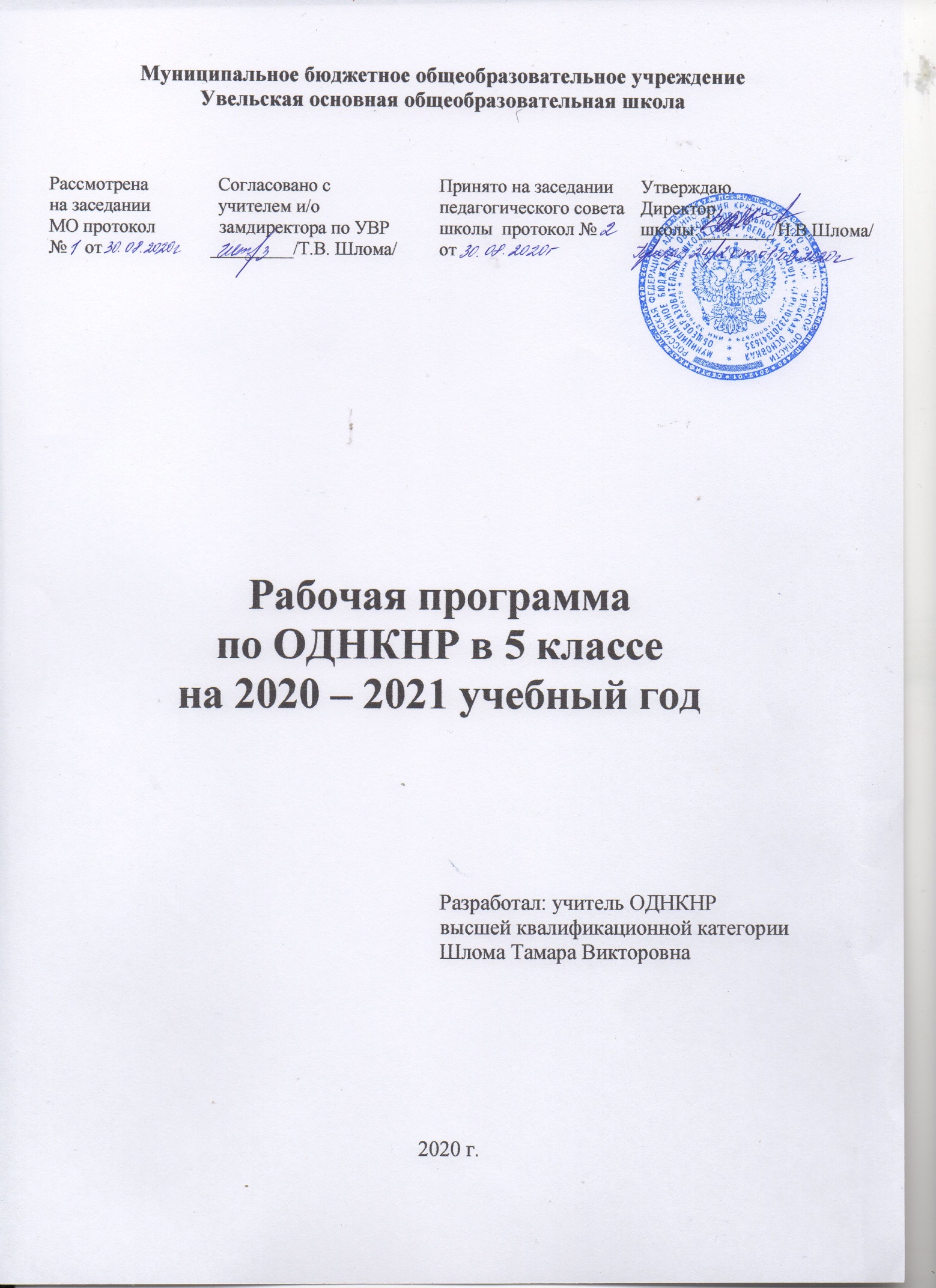                                                    I.Пояснительная записка.Рабочая программа  по Основам духовно-нравственной культуры народов России ориентирована на учащихся 5 класса и реализуется по следующим документам:Федерального государственного образовательного стандарта основного общего образования (приказ  Минобрнауки России от 17 декабря 2010 г. № 1897);УМК «Основы духовно-нравственной культуры народов России» (программы комплексного учебного курса);Основы духовно-нравственной культуры народов России.Н.В.Виноградова: 5 класс: учебник для учащихся общеобразовательных учреждений: Вентана- Граф, 2015.;Базисного учебного  плана общеобразовательных учреждений Брянской области на 2020-2021 учебный год;Учебного плана  МБОУ Увельская  ООШ.         Духовно-нравственное развитие и воспитание учащихся в школе является важнейшей составляющей многих предметов. В процессе изучения курса «Основы духовно-нравственной культуры народов России» школьники получают возможность систематизировать, расширять и углублять полученные знания и представления об окружающем мире, о прошлом и настоящем родной страны, духовно-нравственной культуре, осмысливать свою идентичность как члена семьи, школьного коллектива, региональной общности, гражданина страны.Данный курс имеет культурологическую направленность, раскрывает общечеловеческие общероссийские ценности, в отборе которых в процессе общественного развития участвовали различные религии.Цель учебного курса – формирование у обучающихся мотиваций к осознанному нравственному поведению, основанному на знании культурных традиций многонационального народа России и уважения к ним.Задачи учебного курса: - выделить в разных субкультурах общие ценности и показать их влияние на развитие цивилизации и на жизнь современного общества;- развивать представление обучающихся о значении нравственных норм и ценностей для достойной жизни человека, семьи, общества;- выработать убеждение в том, что отношение к члену общества определяется не принадлежность к какому-то этносу, а его нравственным характером поведения, чувством любви к своей Родине, уважением к народам, населяющим ее, их культуре и традициям.Данная рабочая программа рассчитана на 17 часов в год, из расчета 0,5 учебного часа  в неделю. Основы духовно-нравственной культуры народов России являются продолжением изучения курса основ религиозной культуры и светской этики, который учащиеся изучали в 4 классе.II.Планируемые  результаты освоения учебного предмета.   Представленная программа обеспечивает достижение личностных, метапредметных, предметных результатов:        Личностные результаты: - осознание своей принадлежности к народу, национальности, стране, государству; чувство привязанности и любви к малой родине, гордости и за своё Отечество, российский народ и историю России (элементы гражданской идентичности);- понимание роли человека в обществе, принятие норм нравственного поведения;- проявление гуманного отношения, толерантности к людям, правильного взаимодействия в совместной деятельности, независимо от возраста, национальности, вероисповедания участников диалога или деятельности;- стремление к развитию интеллектуальных, нравственных, эстетических потребностей.Метапредметные результаты определяют круг универсальных учебных действий разного типа (познавательные, коммуникативные, рефлексивные, информационные), которые успешно формируются средствами данного предмета. Среди них:- владение коммуникативной деятельностью, активное и адекватное использование речевых средств  для решения задач общения с учетом особенностей собеседников и ситуации общения (готовность слушать собеседника и вести диалог; излагать свое мнение и аргументировать свою точку зрения, оценивать события, изложенные в текстах разных видов и жанров); - овладение навыками смыслового чтения текстов различных стилей и жанров, в том числе религиозного характера; способность работать с информацией, представленной в разном виде и разнообразной форме;- овладение методами познания, логическими действиями и операциями (сравнение, анализ, обобщение, построение рассуждений); - освоение способов решения проблем творческого и поискового характера; - умение строить совместную деятельность в соответствии с учебной задачей и культурой коллективного труда.Предметные результаты обучения нацелены на решение, прежде всего, образовательных задач:        - осознание целостности окружающего мира, расширение знаний о российской многонациональной культуре, особенностях традиционных религий России;- использование полученных знаний в продуктивной и преобразующей деятельности; способность к работе с информацией, представленной разными средствами;- расширение кругозора и культурного опыта школьника, формирование умения воспринимать мир не только рационально, но и образно.Универсальные учебные действия.Познавательные:  - характеризовать понятие «духовно-нравственная культура»;  - сравнивать нравственные ценности разных народов, представленные в фольклоре, искусстве, религиозных учениях; -  различать культовые сооружения разных религий; - формулировать выводы и умозаключения на основе анализа учебных текстов.Коммуникативные:  - рассказывать о роли религий в развитии образования на Руси и в России; - кратко характеризовать нравственные ценности человека (патриотизм, трудолюбие, доброта, милосердие, уважение и др.).Рефлексивные:  - оценивать различные ситуации с позиций «нравственно», «безнравственно»;  - анализировать и оценивать совместную деятельность (парную, групповую работу) в соответствии с поставленной учебной задачей, правилами коммуникации и делового этикета.Информационные:  - анализировать информацию, представленную в разной форме (в том числе графической) и в разных источниках (текст, иллюстрация, произведение искусства). К концу обучения учащиеся научатся:воспроизводить полученную информацию, приводить примеры из прочитанных текстов; оценивать главную мысль прочитанных текстов и прослушанных объяснений учителя;сравнивать главную мысль литературных, фольклорных и религиозных текстов.проводить аналогии между героями, сопоставлять их поведение с общечеловеческими духовно-нравственными ценностями.участвовать в диалоге: высказывать свои суждения, анализировать высказывания участников беседы, добавлять, приводить доказательства.Создавать по изображениям (художественным полотнам, иконам, иллюстрациям) словесный портрет героя.Оценивать поступки реальных лиц, героев произведений, высказывания
известных личностей.Работать с исторической картой: находить объекты в соответствии с учебной задачей.Использовать информацию, полученную из разных источников, для решения учебных и практических задач.Высказывать предположения о последствиях неправильного (безнравственного) поведения человека.Оценивать свои поступки, соотнося их с правилами нравственности и этики; намечать способы саморазвития. Работать с историческими источниками и документами.   III.Содержание учебного предмета.РАЗДЕЛ 1. В МИРЕ КУЛЬТУРЫ – 2 ч.Тема 1. Величие многонациональной культуры России.Понятие культуры. Неповторимость, уникальность культур народов. Культурные традиции разных народов России. Многонациональная культура народов России.Культура народа, рожденная религией.Тема 2. Человек – творец и носитель культуры.Народ – творец и носитель культуры. Детство, отрочество, юность как этапы освоения культуры. Поэтапное расширение мира культуры человека.Роль правил в жизни общества. Роль светской этики.Источники нравственности: традиции, обычаи, религии. Совесть как внутренний источник нравственного поведения человека. РАЗДЕЛ 2. НРАВСТВЕННЫЕ ЦЕННОСТИ РОССИЙСКОГО НАРОДА – 7 ч.Тема 3. Береги землю родимую, как мать любимую.Защита Отечества – долг каждого гражданина. Защита Родины в течение времен: священные книги, былинные богатыри, подвиги воинов. Подвиги героев Великой Отечественной войны – пример выполнения долга граждан России разных национальностей. Подвиги воинов – представителей разных народов. Тема 4. Жизнь ратными подвигами полна.Подвиги во имя Родины в истории России. Сергий Радонежский и Дмитрий Донской. Надежда Дурова. Башкирский кавалеристы на войне 1812 года. Рабби Шнеур-Залман. А.И. Покрышкин. Вклад мусульманских народов в Великую победу.Тема 5. В труде - красота человека.Трудолюбие как важное нравственное качество человека. Уважение и признание заслуг честного труженика перед обществом. Благородство труда в легендах, былинах, произведениях литературы.Тема 6. Плод добрых трудов славен.Труд как ценность в истории религий. Буддизм, ислам, христианство о трудолюбии как нравственном состоянии человека.Тема 7. Люди труда.Примеры трудовых подвигов в истории. Харитон Лаптев. Бурятский ученый-востоковед Г. Цыбиков. К.Э. Циолковский.Тема 8.  Бережное отношение к природе.Отношение к природе у разных народов. Заповедники как форма охраны природы. Тема 9. Семья - хранитель духовных ценностей.Семья как первый источник знаний о мире и правилах поведения в нем. Роль семьи в воспитании человека. Семейные традиции воспитания и народные сказки.Трудовое воспитание в семье. Семейные традиции трудового воспитания. Совместный труд как ценность. Распределение труда в семье.Любовь- главная духовная ценность в семье. Любовь как основа мира и взаимопонимания в семье. Жизнь семьи в разных религиях. Семейные ценности в исламе, иудаизме, буддизме, христианстве. Родители и дети.РАЗДЕЛ 3. РЕЛИГИЯ И КУЛЬТУРА –5ч.Тема 10. Роль религии в развитии культуры. Культурное развитие христианской Руси.Понятие религии. Роль религии в развитии культуры. Культурное наследие христианской Руси. Христианская вера и образование в Древней Руси.Православные храмы как выдающиеся памятники культуры. Особенности православного календаря.Тема 11. Культурное развитие христианской Руси.  Духовная православная музыка.Богослужебная и хоровая музыка. Творчество Н.А. Римского-Корсакова, П.И. Чайковского, М.П. Мусоргского. Колокольный звон, его виды: Благовест, Перебор, Перезвон, Трезвон. Тема 12. Культура исламаЗарождение ислама. Мухаммад. Золотой век исламской культуры (VII-XII вв.). Ислам и развитие науки. Мусульманская литература и искусство. Мечеть – часть исламской культуры.Тема 13.. Культура иудаизма. Зарождение иудаизма. История Земли обетованной. Израильское и Иудейское царства. Ветхий Завет. Тора – Пятикнижье Моисея. Синагога.Иудейская история в произведениях живописи. Вавилонская башня. Иосиф и его братья. Иосиф в Египте. Самсон. Давид и Голиаф. Еврейский календарь.Тема 14. Культурные традиции буддизма.Буддизм в России. Буддийские священные сооружения. Ступа. Пещерный храм. Пагода. Буддийская скульптура.Буддийский монастырь. Искусство танка. Буддийский календарь.РАЗДЕЛ 4. КАК СОХРАНИТЬ ДУХОВНЫЕ ЦЕННОСТИ – 2 ч.Тема 15.. Забота государства о сохранении духовных ценностей. Конституция РФ о свободе вероисповедания. Восстановление памятников духовного наследия. Развитие движения паломничества. История Храма Христа Спасителя. Государственный музей-заповедник «Царское село».Тема 16. Хранить память предков.Хранение памяти предков – забота всех поколений. Благотворительность в истории России. Богадельни. Попечительства для бедных в России. Савва Мамонтов, братья Третьяковы.РАЗДЕЛ 5.  ТВОЙ ДУХОВНЫЙ МИР –1 ч.Тема 17. Твое образование и интересы.Образование и его роль в жизни человека и общества. Чтение – важная часть культуры человека. Многообразные интересы человека. Современный этикет. Внутренняя и внешняя  культура поведения. Нравственные качества человека.IV.Календарно-тематическое планирование по ОДНКНР в 5 классе на 2020-2021 учебный год.№п/пТема урокаКол-вочасовДата проведенияДата проведенияДата проведенияДата проведения№п/пТема урокаКол-вочасовпо плануфактич.фактич.фактич.В мире культуры  2 чВ мире культуры  2 чВ мире культуры  2 чВ мире культуры  2 ч1.Величие многонациональной российской культуры.12.Человек-творец и носитель культуры.1Нравственные ценности Российского народа 7 чНравственные ценности Российского народа 7 чНравственные ценности Российского народа 7 ч3.«Береги землю родимую, как мать любимую».14.Жизнь ратными подвигами полна.15.В труде - красота человека.16.«Плод  добрых трудов славен».17.Люди труда.18.Бережное отношение к природе.19.Семья-хранитель духовных ценностей.1Религия и культура 5 чРелигия и культура 5 чРелигия и культура 5 ч10.Роль религии в развитии культуры.111.Культурное наследие христианской Руси.112.Культура ислама.113.Иудаизм и культура.114.Культурные традиции буддизма.1Как сохранить духовные ценности 2 чКак сохранить духовные ценности 2 чКак сохранить духовные ценности 2 ч15.Забота государства о сохранении духовных ценностей.116.Хранить память предков.1Твой духовный мир 1 чТвой духовный мир 1 чТвой духовный мир 1 ч17.Твой духовный мир.         1